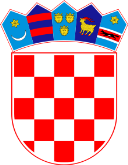           REPUBLIKA  HRVATSKASISAČKO-MOSLAVAČKA ŽUPANIJA         OSNOVNA  ŠKOLA  SUNJA        Sunja, Ljudevita Posavskog  55/AKLASA: 130-04/18-01/07URBROJ: 2176-20-01-19-20Sunja, 18. siječnja 2019.OBAVIJEST O ODABIRU PONUDE ZA VIŠEDNEVNU EKSKURZIJU ZA UČENIKE 7. I 8. RAZREDA U ŠK. GODINI 2018./2019.Na roditeljskom sastanku održanom 17.1.2019. u 17,00 sati, za odabir agencije koja će organizirati višednevnu ekskurziju za učenike 7. i 8. razreda Osnovne škole Sunja u školskoj godini 2018./2019., roditelji su izabrali najpovoljniju ponudu.Na roditeljski sastanak odazvao se predstavnik jedne agencije koja je prezentirala svoju ponudu, dok se jedna agencija pisano očitovala 16.1.2019. o povlačenju svoje ponude.  Po završetku prezentiranja i predstavljanja ponude roditelji su jednoglasno izabrali agenciju KONTAKT TOURS d.o.o. Zagreb, Gundulićeva 3. Predsjednica Povjerenstva						Ravnatelj           Jasna Krapljan						   Ilija Potkonjak, dipl.uč.